                                                   МКОУ «Касумкентская сош №2»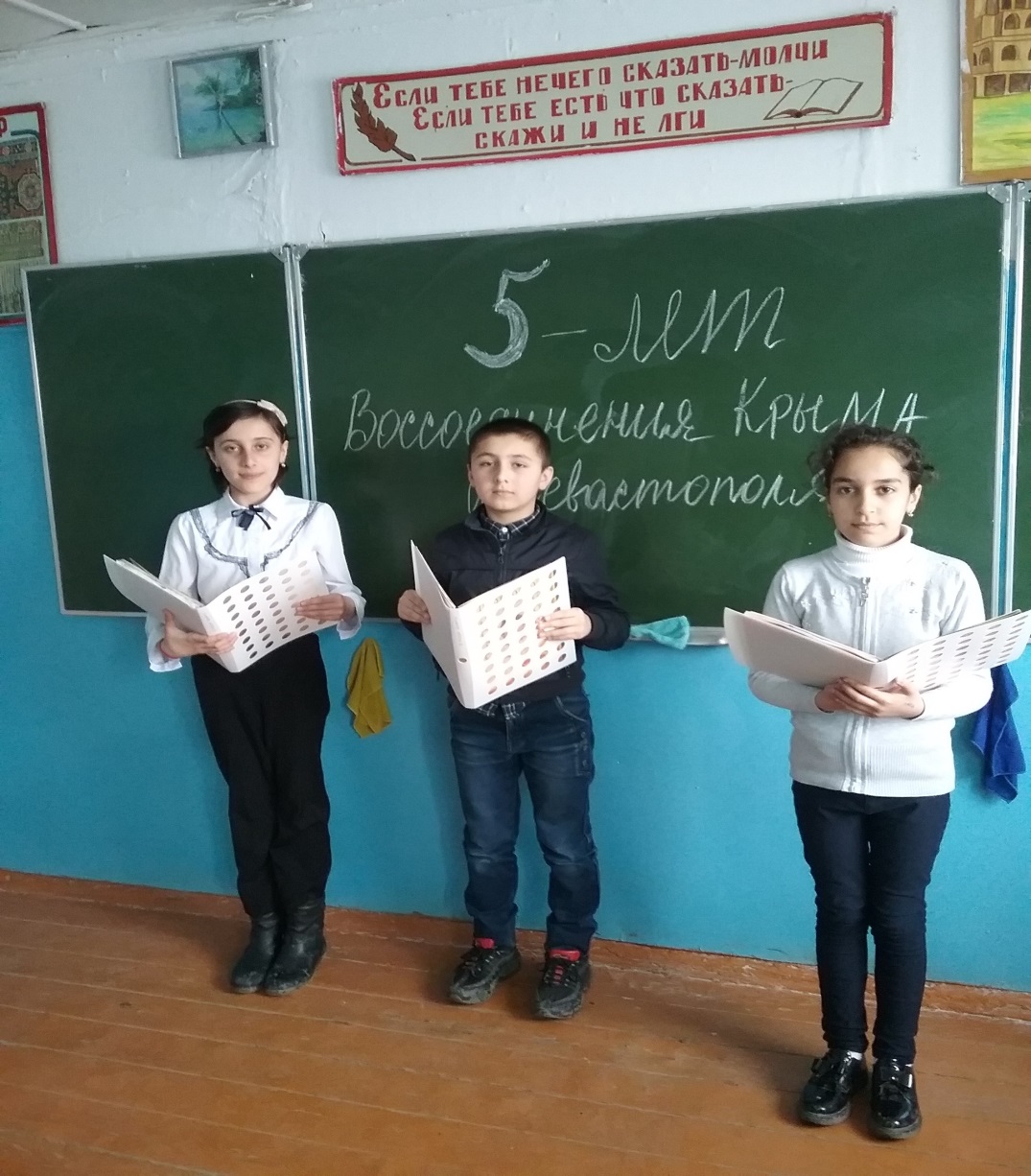                   5 класс «Возвращение на Родину»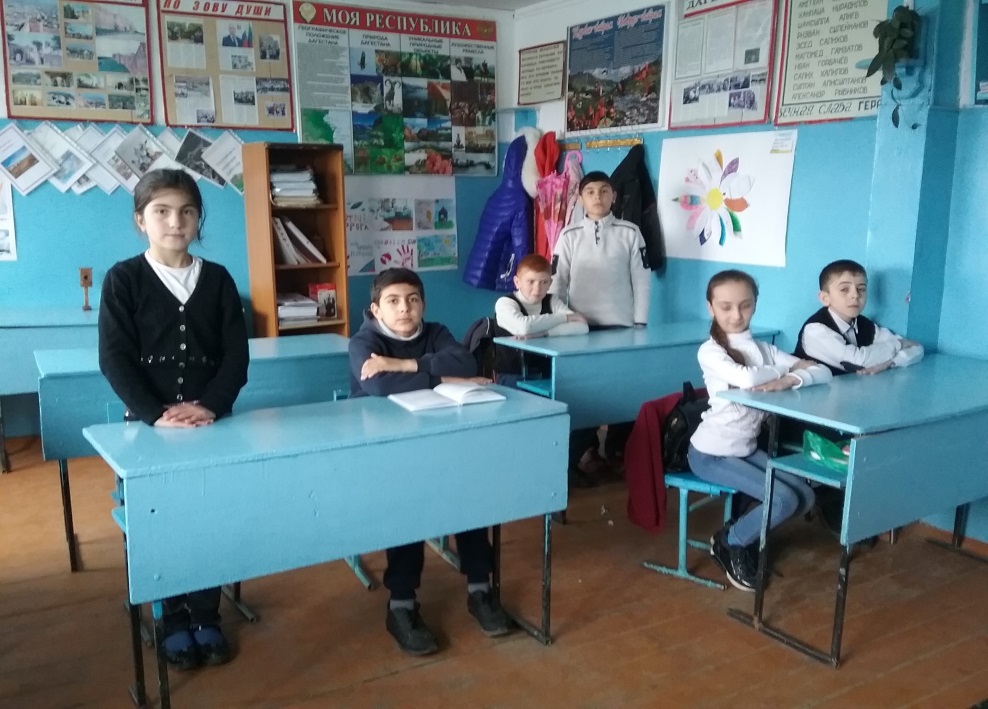 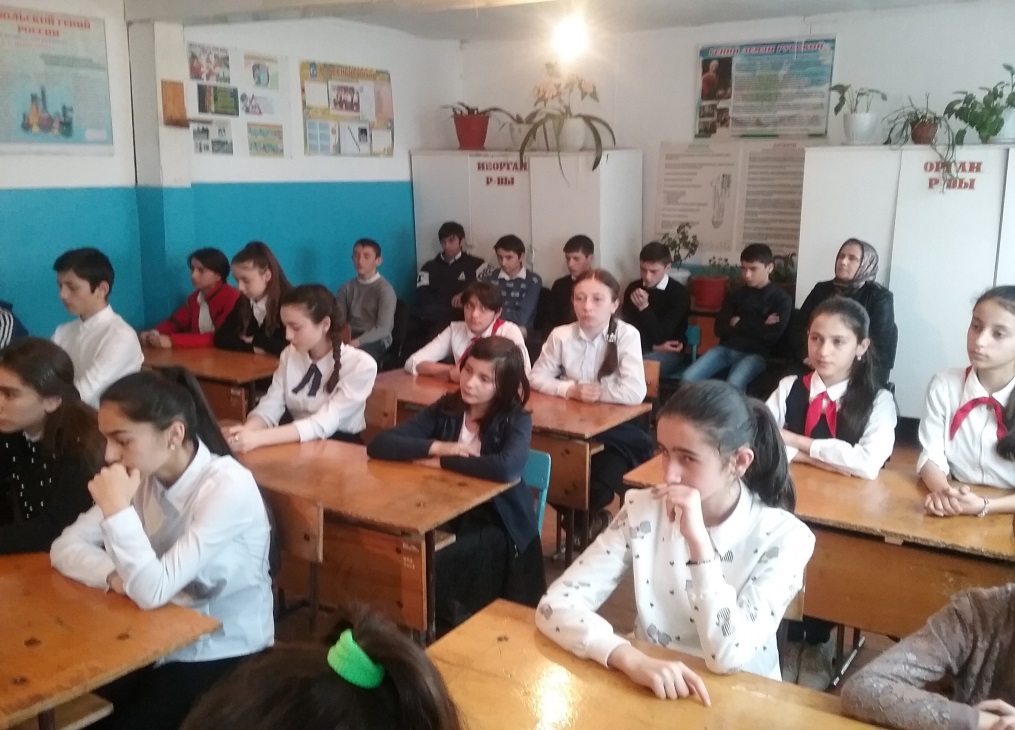   8 класс «Крым и Россия .Мы вместе»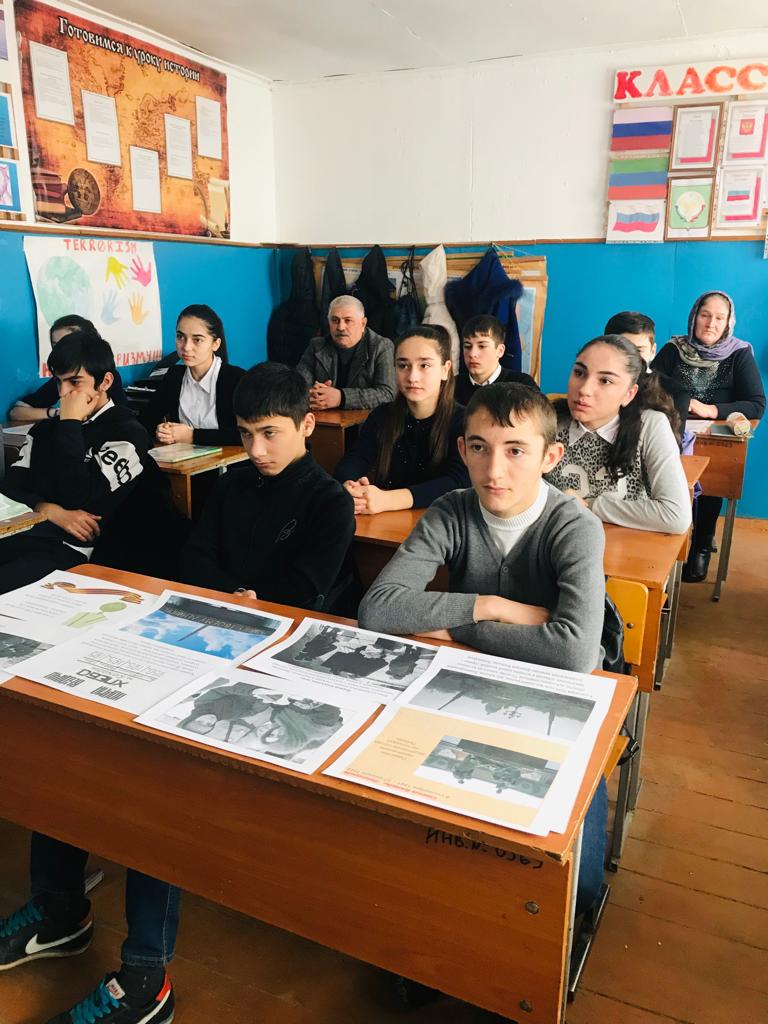   7 класс «Россия и Крым – единая судьба»Проведенное мероприятие                классОтветственные 1Классный час «Возвращение на Родину»          5 классКлассный руководитель. Гаджибекова М.Д2Классный час «Крым и Россия. Мы вместе»           8 классКлассный руководитель Якубова В.А.3Классный час « Россия и Крым-единая судьба»           7  классКлассный руководитель Курбанова М.Н.